INDICAÇÃO Nº 7434/2017Indica ao Poder Executivo Municipal que efetue serviços de revitalização de canaleta, em cruzamento do Jardim Augusto Cavalheiro.Excelentíssimo Senhor Prefeito Municipal, Nos termos do Art. 108 do Regimento Interno desta Casa de Leis, dirijo-me a Vossa Excelência para sugerir que, por intermédio do Setor competente, que efetue serviços de revitalização de canaleta no cruzamento da José João Sans com a João Domingues de Campos, Jardim Augusto Cavalheiro.   Justificativa:A canaleta esta danificada, junta água e com o sol forte exala mau cheiro, quanto os veículos passam pelo cruzamento, provoca barulho que ecoa principalmente à noite.Plenário “Dr. Tancredo Neves”, em 22 de setembro de 2.017.Gustavo Bagnoli-vereador-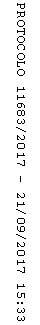 